OHM’S LAW AND FILAMENT LAMP WORKSHEETGOALSTo confirmthat through a filament lamp there is a flow of electrical current even though is not radiatingthat in a filament lamp Ohm’s law is not validDISTANT ACTIVITYConnect with the site: http:// e-science.web.auth.gr/circuitsClick on the tab “Experiment” and connect with your own username and password (if you do not have you can sign in)Choose experiment 2 (Filament Lamp)Choose voltage between 0 up to 4,12volts and fill in the matrix IMatrix IDATA ANALYSIS For some voltage values lamp does not radiate. Do you believe that there is a flow of electrical current through the lamp even though it does not radiate?α. YES		b. NOFrom the ratio V/I that you have calculated could you say that lamp’s resistance (R) is constant?α. YES	 b. NOPosition the (V-I) couples from matrix I to the diagram belowDraw the curve V-I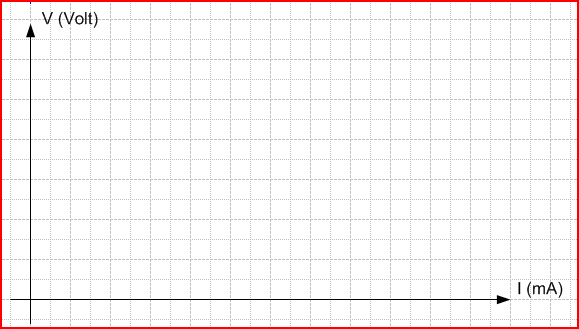 What do you observe from the curve type? Is Ohm’s law valid?α. YES	b. NOTHINKInternal resistance (R) of a filament lamp while it radiates is ………………………… (constant / not constant). This means that in a filament lamp Ohm’s Law is ………………………… (valid / not valid).Furthermore, while the filament lamp is not radiating there ………………………… (is / is not) flow of  electrical current.Help us to improve ourselves!Answer to the questionnaire!#Voltage(Volt)Electric Current (mA)Ratio 1V1=I1=(V/I)1=2V2=I2=(V/I)2=3V3=I3=(V/I)3=4V4=I4=(V/I)4=5V5=I5=(V/I)5=6V6=I6=(V/I)6=7V7=I7=(V/I)7=8V8=I8=(V/I)8=9V9=I9=(V/I)9=10V10=I10=(V/I)10=